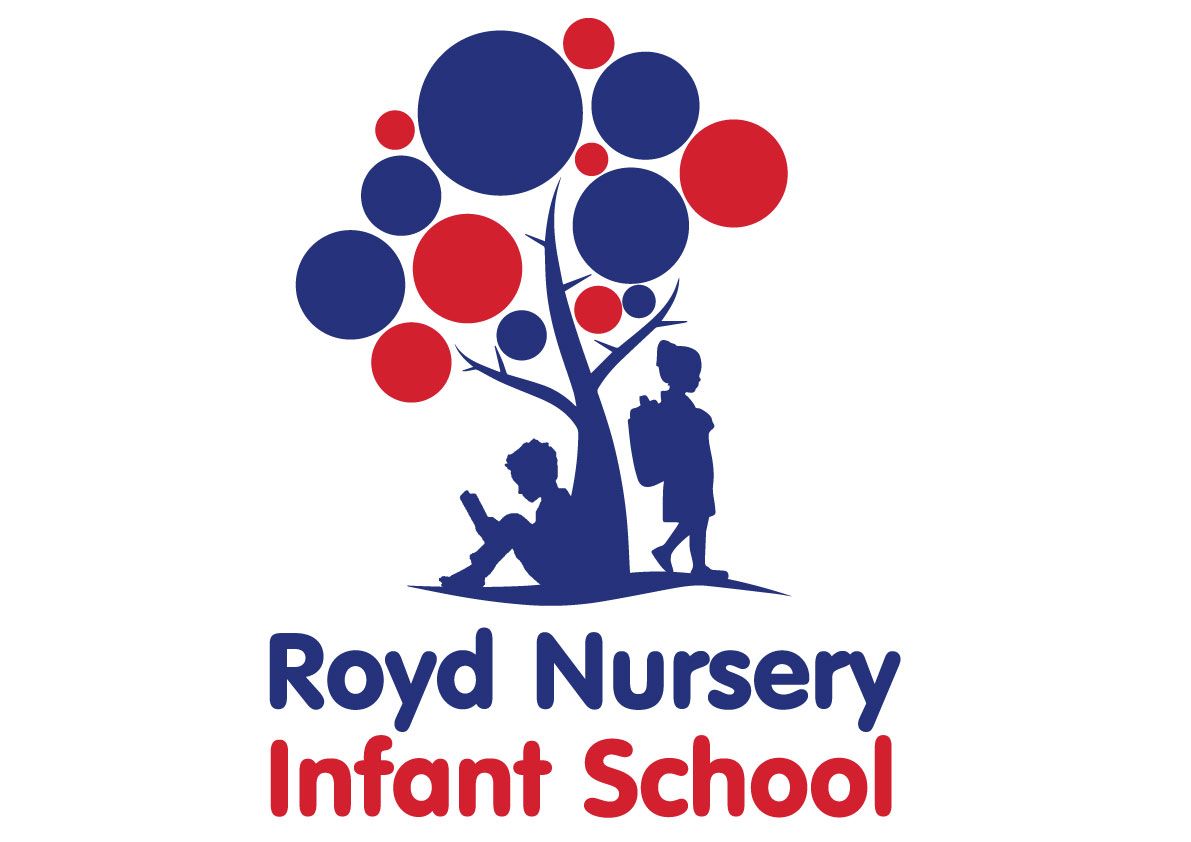 Contents:Statement of intentLegal frameworkRoles and responsibilities The curriculumCross-curricular linksTeaching and learningPlanningAssessment and reporting Equipment and resources Health and safety Homework Equal opportunities Monitoring and review Statement of intent Geography develops pupils’ understanding of the world in which they live through the study of place, space and environment. Whilst geography provides a basis for pupils to understand their role within the world, by exploring locality and how people fit into a global structure, the subject also encourages children to learn through experience, particularly through practical and fieldwork activities.Through the teaching of geography, Royd Nursery Infant School aims to:Increase pupils’ awareness, knowledge and understanding of other cultures.Develop pupils’ graphic skills, including how to use, draw and interpret maps. Make pupils aware of environmental problems at a local, regional and global level. Encourage pupils to commit to sustainable development.Develop a variety of skills, including those in relation to problem-solving, computing and presenting conclusions in the most appropriate way. Legal frameworkThis policy has due regard to statutory guidance including, but not limited to, the following:DfE (2013) ‘National curriculum in England: geography programmes of study’ DfE (2017) ‘Statutory framework for the early years foundation stage’Roles and responsibilities The geography coordinator and curriculum team is responsible for:Preparing policy documents, curriculum plans and schemes of work for the subject. Reviewing changes to the national curriculum and advising on their implementation. Monitoring the learning and teaching of geography, providing support for staff where necessary. Ensuring the continuity and progression from year group to year group. Encouraging staff to provide effective learning opportunities for pupils.Helping to develop colleagues’ expertise in the subject. Organising the deployment of resources and carrying out an annual audit of all geography resources. Liaising with teachers across all phases. Communicating developments in the subject to all teaching staff. Leading staff meetings and providing staff members with the appropriate training. Organising, providing and monitoring CPD opportunities in the subject. Ensuring common standards are met for recording and assessment. Advising on the contribution of geography to other curriculum areas, including cross-curricular and extra-curricular activities. Collating assessment data and setting new priorities for the development of geography in subsequent years. The classroom teacher is responsible for:Acting in accordance with this policy. Ensuring progression of pupils’ geographical skills, with due regard to the national curriculum. Planning lessons effectively, ensuring a range of teaching methods are used to cover the content of the national curriculum. Liaising with the geography coordinator and curriculum team about key topics, resources and supporting individual pupils. Monitoring the progress of pupils in their class and reporting this on an annual basis. Reporting any concerns regarding the teaching of the subject to the geography coordinator or a member of the senior leadership team (SLT). Undertaking any training that is necessary in order to effectively teach the subject. The curriculumThe school aims to assist pupils in achieving attainment targets set out in the national curriculum. By the end of each key stage, pupils are expected to know, apply and understand the matters, skills, and processes specified in the national curriculum. Pupils will learn a broad range of subject knowledge and draw on disciplines such as maths, science, computing and art. EYFSAll pupils in the EYFS are taught geography as an integral part of the topic work covered during the academic year.All geography objectives within the EYFS are underpinned by the following three prime areas outlined in the ‘Statutory framework for the early years foundation stage’:Communication and languagePhysical developmentPersonal, social and emotional developmentThere are four specific areas through which the three prime areas are strengthened and applied:LiteracyMathematicsUnderstanding the worldExpressive arts and designThe geography curriculum in the EYFS focusses on the specific areas of understanding the world, helping them to comprehend a world beyond their local community.  KS1 Pupils will be taught:Locational knowledge:Name and locate the world’s continents and oceans.Name, locate and identify characteristics of the countries which make up the United Kingdom (UK). Place knowledgeUnderstand the geographical similarities and differences of areas of the UK and of a small area in a contrasting non-European country. Human and physical geographyIdentify seasonal and daily weather patterns in the UK.Locate hot and cold areas of the world in relation to the equator. Use basic geographical vocabulary to refer to key physical features, as well as human features, including buildings, vegetation and seasons. Geographical skills and fieldwork Use world maps, atlases and globes to identify the UK and any other countries studied. Use simple compass directions, locational terminology and directional language to describe the location of features and routes on a map. Use aerial photos and plan perspectives to recognise landmarks and basic human and physical features.Devise a simple map and construct basic symbols in a key. Use observational skills to study the geography of the school and identify the key human and physical features of the surrounding environment. Cross-curricular links Wherever possible, the geography curriculum will provide opportunities to establish links with other curriculum areas. EnglishPupils are encouraged to use their speaking and listening skills to describe what is happening. Pupils’ writing skills are developed through recording findings and creating reports. Pupils’ vocabulary is developed through the use and understanding of specialist terminology. MathsPupils use their knowledge and understanding of measurement and data handling. Where appropriate, pupils record findings using charts, tables and graphs. Pupils use data analysis in order to identify patterns. SciencePupils use their knowledge of the natural world to identify and analyse features of physical geography. Pupils’ investigative and practical skills are developed through the use of fieldwork and problem-solving activities.  ComputingComputing will be used to enhance pupils’ learning. Pupils will use computing to locate and research information. Computing will be used to record findings, using text, data and tables. Spiritual, moral, social and cultural (SMSC) development Pupils’ development will be focussed on the vastness of the world, encouraging an appreciation and fascination.Pupils are encouraged to think about the effect of humans actions on the environment. Current geographical developments and issues will be discussed in the classroom, where appropriate. Teaching and learning Geography lessons are delivered through continuous provision for pupils in the EYFS. KS1 children receive a block of geography lessons during topic lessons depending on whether geography is a focus for that half term.The school uses a variety of teaching and learning styles in geography lessons that are matched to the activity and ability of pupils. The main aim of these lessons is to develop pupils’ knowledge, skills and understanding.Teaching and learning styles are adapted to support pupils with SEND to ensure these pupils continue to have their confidence and self-esteem raised.Pupils will be taught to describe associated processes and key characteristics in common language, as well as understand and use technical terminology and specialist vocabulary. The school uses a mixture of whole-class teaching, group work and individual activities. Pupils are given the opportunity to work on their own and collaborate with others, listening to their peers’ ideas and treating these with respect.Principles for effective teaching include:Setting tasks in the context of pupils’ prior knowledge.Promoting active learning.Inspiring, exciting and motivating pupils to know more.Strategies for effective teaching include:Ensuring the teaching methods used suit the purpose and needs of the pupils.Providing a meaningful context and clear purpose when assigning tasks.Using focussed practical tasks to help pupils develop and evaluate artwork.Ensuring tasks are built on skills and understanding.The classroom teacher will work with the Geography subject leader and curriculum team to ensure that the needs of all pupils are met by:Setting tasks which can have a variety of responses.Providing resources of differing complexity, according to the ability of the pupils.Setting tasks of varying difficulty, depending on the ability group.Utilising TAs to ensure that pupils are effectively supported.As part of geography, pupils are provided with topic books, which they are required to present their work in. The topic book is used to evidence pupils’ responses to a variety of information.Topic books are an essential record of individual pupils’ experiences and ideas throughout a year, and will be seen as evidence for assessment and reporting purposes.Displays of geography work on topic displays are used to celebrate achievement and support teaching and learning.The school promotes displays of geography work on topic displays in classrooms to influence how pupils feel about their environment, convey standards and promote high expectations.Displays are used to communicate ideas, stimulate interest, celebrate pupils’ work, reflect the ethos of the school and respond to pupils’ interests.Planning All relevant staff members are briefed on the school’s planning procedures as part of staff training. Throughout school, geography is taught as a discrete lesson and as part of cross-curricular themes when appropriate. Teachers will use the key learning content in the DfE’s ‘Geography programmes of study: key stages 1 and 2’ and the national curriculum as a starting point for their planning. Issues of health and safety are addressed in the planning and delivery of the geography curriculum.Lesson plans will demonstrate a balance of interactive and independent elements used in teaching, ensuring that all pupils engage with their learning. Lesson plans will demonstrate the balance of visual, auditory and kinaesthetic elements used in teaching, ensuring that all pupils with different learning styles can access the learning experience. There will be a clear focus on direct, instructional teaching and interactive oral work with the whole class and targeted groups. The school creates long-term, medium-term and short-term plans for the delivery of the geography curriculum – these are as follows:Long-term: includes the topics studied in each term during the key stageMedium-term: includes the details of work studied each term Short-term: includes the details of work studied during each lessonThe Geography subject leader and curriculum team is responsible for reviewing and updating long-term and medium-term plans, and communicating these to teachers.Teachers are responsible for reviewing and updating short-term plans, building on the medium-term plans, taking into account pupils’ needs and identifying the methods in which topics could be taught.Long-term planning will be used to outline the units to be taught within each year group.   Medium-term planning will be used to outline the vocabulary and skills that will be taught in each unit of work, as well as highlight the opportunities for assessment. Medium-term plans will identify learning objectives, main learning activities and differentiation. Medium-term plans will be shared with the Geography subject leader and curriculum team to ensure there is progression between years. Short-term planning will be used flexibly to reflect the objectives of the lesson, the success criteria and the aims of the next lesson. All lessons will have clear learning objectives, which are shared and reviewed with pupils. Assessment and reporting Pupils will be assessed, and their progression recorded, in line with the school’s Assessment Policy. By the end of each key stage, pupils are expected to know, apply and understand the matters, skills and processes specified in the relevant programme of study.An EYFS profile will be completed for each pupil in the final term of the year in which they reach age five. The progress and development of pupils within the EYFS is assessed against the early learning goals outlined in the ‘Statutory framework for the early years foundation stage’. The progress and development of pupils within KS1 is assessed against the descriptors outlined in the national curriculum.Throughout the year, teachers will plan on-going creative assessment opportunities in order to gauge whether pupils have achieved the key learning objectives. Assessment will be undertaken in various forms, including the following:Talking to pupils and asking questionsDiscussing pupils’ work with themMarking work against the learning objectivesPupils’ self-evaluation of their workClassroom tests and formal exams  Teachers will record pupils’ ability and progression through two types of assessment – formative and summative. Formative assessment, which is carried out informally throughout the year, will be used to identify pupils’ understanding of subjects and inform their immediate lesson planning.  In terms of summative assessments, the results of end-of-year assessments will be passed to relevant members of staff, such as pupils’ future teachers, in order to demonstrate where pupils are at a given point in time. Summative assessments are also used at the end of a unit of work. Teachers will make a judgement about the work of each pupil in relation to the national curriculum.Parents will be provided with a written report about their child’s progress during the Summer term every year. This will include information on pupils’ attitudes towards art, understanding of methods, investigatory skills and the knowledge levels they have achieved. Verbal reports will be provided at parents’ evenings during the Autumn and Spring terms. The progress of pupils with SEND will be monitored by the SENCO. Equipment and resources The school has a selection of centrally stored materials, tools and equipment to ensure that all pupils have access to the necessary resources.The school library contains resources and topic books to support pupils’ research. The school receive books form Sheffield City Council Library on the topic focus for each half term. Books are displayed in the classroom linked to the half termly topic. The geography budget covers the cost of materials and replacement tools. Class teachers are required to maintain the tools and equipment in their classrooms.Pupils may occasionally be asked to bring materials from home if they can; however, to provide all pupils with the same opportunities, the school will provide for pupils who are unable to do this.Display walls are utilised and updated on a half termly basis, in accordance with the area of geography being taught at the time.At the start of each school year, the Geography subject leader and curriculum team will work with the head teacher to assess the school’s geography tools, materials and equipment to ensure there is sufficient equipment for pupils, allowing for funds to be allocated where necessary. The geography co-ordinator and curriculum team is for negotiating requests from staff members and ensuring resources are bought within the amount allocated in the annual budget.  Health and safety Staff members will act in accordance with the school’s Health and Safety Policy at all times. Accidents and near-misses will be reported following the procedure outlined in the school’s Accident Reporting Procedure Policy. All staff members will be shown how to correctly use equipment as part of their induction training. Any ‘new’ activities which a teacher has not used in the classroom before will be trialled prior to being performed with pupils. Pupils are allowed full access to a wide range of materials in geography, to maximise their learning experience; however, health and safety concerns are inherent with this subject, including storing materials and tools, and the use of equipment.PPE, such as gloves and eye protection, is made available to all pupils and teachers where required.The risks of each task and the tools required will be assessed by the classroom teacher and Geography subject leader and curriculum team before lessons, and relevant PPE will be compulsory based on their decisions.All tools and equipment will be checked before the start of every lesson by the classroom teacher.Pupils will be taught to use tools and equipment properly by the classroom teacher before use. They will also be fully briefed on the importance of how to correctly use tools and equipment.All tools and equipment are stored in the resource room at the end of each day (e.g. globes, maps artefacts). Classrooms are not accessed during lunch and break times by children to prevent unsupervised access to potentially harmful tools or equipment.Homework Homework will be set on a weekly basis and will follow and build upon curriculum content. The content of the homework will be decided by the class teacher and monitored by SLT. Throughout the academic year there will be a range of homework provided linked to differing subjects.  Parents will receive a weekly newsletter informing them about the main topics and units of work that will be covered. Parents will be encouraged to discuss the homework that is set with their child. If they have any queries or other comments about the homework, parents should make an appointment to see their child’s class teacher.Equal opportunities We are an inclusive school that ensures all pupils are provided with equal learning opportunities, regardless of social class, gender, culture, race, disability or learning difficulties. Our Equal Opportunities Policy ensures all pupils are able to achieve their potential in all areas of the curriculum.In order to ensure pupils with SEND achieve to the best of their ability, outcomes are adapted, and the delivery of the art curriculum is differentiated for these pupils, in line with the school’s SEND Policy.The planning and organising of teaching strategies for geography will be reviewed on an annual basis by the Geography subject leader and curriculum team to ensure that no pupil is at a disadvantage. The school aims to maximise the use and benefits of geography as one of many resources to enable all pupils to achieve their full potential.Monitoring and review This policy will be reviewed on an annual basis by the Geography subject leader and curriculum team and head teacher.Any changes made to this policy will be communicated to all members of staff and the governing board.All members of staff directly involved with teaching science are required to familiarise themselves with this policy.